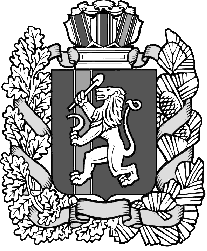 Администрация Нижнетанайского сельсоветаДзержинского районаКрасноярского краяПОСТАНОВЛЕНИЕс.Нижний Танай06.02.2023						№ 1-ПОб утверждении плана нормотворческой деятельности муниципального образования Нижнетанайский сельсовет на 2023год.В соответствии с Федеральным законом от 06.10.2003 № 131-ФЗ "Об общих принципах организации местного самоуправления в Российской Федерации" Устава муниципального образования Нижнетанайский сельсовет, с целью организации нормотворческой деятельности руководствуясь статьями  14, 17 Устава Нижнетанайского сельсовета Дзержинского района Красноярского края, ПОСТАНОВЛЯЮ:1.Утвердить план нормотворческой деятельности муниципального образования Нижнетанайский сельсовет на 2023 год	 согласно приложению.2. Специалистам администрации Нижнетанайского сельсовета приступить к подготовке проектов муниципальных правовых актов и внесения их на рассмотрение в сельский Совет депутатов в указанные планом сроки.3. Контроль за исполнением настоящего постановления оставляю за собой.4. Настоящее постановление вступает в силу в день, следующий за днем  официального обнародования на официальном сайте в сети «Интернет» по адресу: adm-nt.ru.Глава Нижнетанайского сельсовета 				К.Ю. ХромовПриложение № 1к постановлению администрации Нижнетанайского сельсоветаот 06.02.2023г  № 1-ППлананормотворческой деятельностиНижнетанайского сельсовета на 2023 год№№п/пПроекты нормативно правовых актовСрокОтветственный12341.О внесении  изменений и дополнений в Устав Нижнетанайского сельсоветаВ течении 2023 г.Специалист 2 категории2..Об утверждении отчета об исполнении бюджета муниципального образования Нижнетанайского сельсовет за 2022 годАпрель 2023 г.Бухгалтер администрации сельсовета3.Оказание консультационных услуг по вопросам  осуществления предпринимательской  деятельностипостоянноСпециалист 2 категории,Специалист 1 категории  администрации сельсовета4.Об организации противопаводковых мероприятий и профилактической работы среди граждан муниципального образования Нижнетанайского сельсоветМарт 2023 г.Администрация сельсовета5.О мерах по обеспечению пожарной безопасности в весеннее-летний период 2023 годаАпрель 2023 г.Администрация сельсовета6.О проведении двухмесячника по благоустройствуМай 2023 г.Администрация сельсовета7.О передаче осуществления части полномочий на 2023 годЯнварь 2023 г.Администрация сельсовета8.Об утверждении бюджета Нижнетанайского сельсовета на 2023 годДекабрь 2022 г.Нижнетанайский сельский Совет депутатов9.Внесение изменений и дополнений в административные регламенты  предоставления муниципальных услугВ течении  2023 годаАдминистрация сельсовета10.Приведение муниципальных правовых актов в соответствии с изменениями действующего законодательствапостоянноАдминистрация сельсовета11.Принятие модельных муниципальных нормативно-правовых актов, направленных прокуратурой Дзержинского районапо мере необходимостиАдминистрация сельсовета12.Приведение иных муниципальных нормативно-правовых актов в соответствии с изменениями действующего законодательствапо мере поступленияАдминистрация сельсовета13.Утверждение графика дежурства на Новогодние праздники 2023 г.Декабрь 2023 г.Глава сельсовета14.Оказание консультации в подготовке и разработке бизнес-планов для начинающих  предпринимателей и безработных граждан По мере обращенияСпециалист 2 категории,Специалист 1 категории  администрации сельсовета15.Оказание информационных услуг предоставление субъектам малого среднего предпринимательства имеющейся нормативно-правовой информациипостоянноСпециалист 2 категории,Специалист 1 категории  администрации сельсовета    16.Работа по протестам прокуратуры Дзержинского районаПо мере поступления Специалист 2 категории,Специалист 1 категории  администрации сельсовета17.Разработка и принятия нормативно-правовых актов, утверждающих административные регламенты  о предоставлении муниципальной услуги в виде предоставления жилых помещений по договору социального найма и в собственность бесплатно в соответствии с Распоряжением  Правительства РФ от 05.09.2022 № 2551-р В течении 2023 годаСпециалист 2 категории,Специалист 1 категории  администрации сельсовета